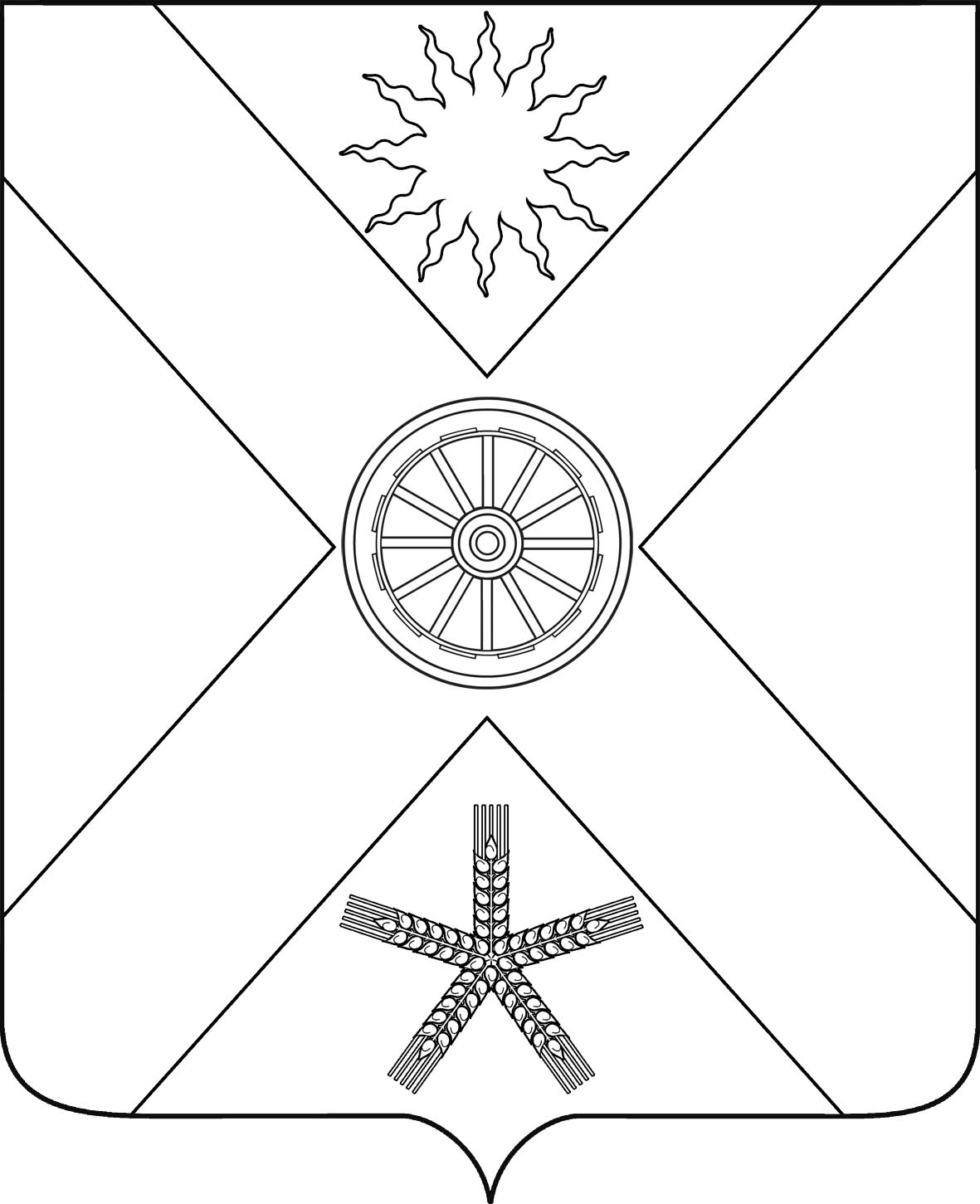 РОССИЙСКАЯ ФЕДЕРАЦИЯРОСТОВСКАЯ  ОБЛАСТЬ ПЕСЧАНОКОПСКИЙ РАЙОНМУНИЦИПАЛЬНОЕ ОБРАЗОВАНИЕ«ПЕСЧАНОКОПСКОЕ СЕЛЬСКОЕ ПОСЕЛЕНИЕ»         АДМИНИСТРАЦИЯ ПЕСЧАНОКОПСКОГО СЕЛЬСКОГО ПОСЕЛЕНИЯПОСТАНОВЛЕНИЕ   22.12.2017                                         № 281                            с.Песчанокопское« Об организации ярмарок на территории Песчанокопского сельского поселения на 2018 год»          В соответствии с  постановлением Правительства Ростовской области от 07.11.2013 года  №681 «Об утверждении Порядка организации ярмарок на территории Ростовской области и продажи товаров (выполнения работ, оказания услуг) на них», руководствуясь Федеральным законом от 28.12.2009 года №381-ФЗ «Об основах государственного регулирования торговой деятельности Российской Федерации», Областным законом от 16.04.2010 года №389-ЗС « О полномочиях органов государственной власти Ростовской области в сфере государственного регулирования торговой деятельности в Ростовской области», Федеральным законом от  06.10.2003г. №131-ФЗ «Об общих принципах организации местного самоуправления в Российской Федерации», на основании Постановления Администрации Песчанокопского района от 19.12.2017г. №1113 «Об утверждении перечня мест организации ярмарок в границах территории муниципального образования "Песчанокопский район" на 2018 год»ПОСТАНОВЛЯЮ:Утвердить:Перечень мест организации ярмарок на территории Песчанокопского сельского поселения на 2018 год (приложение 1);Форму заявления о проведении ярмарки (приложение 2);Порядок рассмотрения заявлений на проведение ярмарок (приложение 3).Считать утратившим силу постановление Администрации Песчанокопского сельского поселения от 12.12.2016 года №547 «Об организации ярмарок на территории Песчанокопского сельского поселения на 2017 год».Ведущему специалисту экономики и прогнозирования Администрации Песчанокопского сельского поселения обеспечить размещение данного постановления на официальном сайте Администрации Песчанокопского сельского поселения в сети «Интернет».4. Контроль за выполнением настоящего постановления оставляю за собой.  Глава Песчанокопского сельского поселения                                                                Ю.Г.Алисов                                    Постановление  вносит: ведущий специалист экономики и прогнозированияПриложение 1к постановлению Главы администрации Песчанокопского сельского поселенияот 22.12.2017 №281ПЕРЕЧЕНЬ	Мест организации ярмарок на территории Песчанокопского сельского поселения на 2017 год.Приложение 2к постановлению Главы администрации Песчанокопского сельского поселенияот 22.12.2017 №281ФОРМА ЗАЯВЛЕНИЯ О ПРОВЕДЕНИИ ЯРМАРКИ                                              В Администрацию Песчанокопского сельского поселения                           	           от _________________________________________                                  				(наименование юридического лица или ИП)                             		Ф.И.О. _____________________________________                             		местонахождение: ___________________________                              		___________________________________________                              		фактический адрес: _________________________                           		 ___________________________________________                              		ОГРН ______________________________________                              		ИНН/КПП __________________________________                              		тел./факс __________________________________ЗАЯВЛЕНИЕ О ПРОВЕДЕНИИ ЯРМАРКИ    Прошу разрешить организацию и проведение ___________________________________________________ ярмарки                                                                                                                           					(вид ярмарки)Место проведения: _______________________________________________________.Срок проведения ярмарки: _____ календарных дней, с ________________ по ______________________.Режим работы с ________ до _________ __, выходной ___________________.Предполагаемый ассортимент ____________________________________________________________________________________________________________________________________.Условия предоставления мест на ярмарке: ____________________________________________________________________________________________________________________________________.Приложение:1. Копия устава, копия свидетельства о государственной регистрации юридического лица.2. Копия свидетельства о государственной регистрации физического лица в качестве индивидуального предпринимателя.3. Копия ИНН.М.П.                     (подпись)                    РуководительПриложение 3к постановлению Главы администрации Песчанокопского сельского поселенияот 22.12.2017  №281 ПОРЯДОК РАССМОТРЕНИЯ ЗАЯВЛЕНИЙ НА ПРОВЕДЕНИЕ ЯРМАРОК1. Для рассмотрения вопроса о проведении ярмарки в Администрацию Песчанокопского сельского поселения представляются:1.1. заявление на организацию ярмарки установленной формы;1.2. копия устава (положения) и копия свидетельства о государственной регистрации, заверенные нотариально либо с предъявлением подлинников - юридическим лицом;1.3. копия свидетельства о государственной регистрации физического лица в качестве индивидуального предпринимателя, заверенная нотариально либо с предъявлением подлинника - индивидуальным предпринимателем;1.4. копия свидетельства о постановке юридического лица или индивидуального предпринимателя на учет в налоговом органе, заверенная нотариально либо с предъявлением подлинника.2. Заявления о проведении ярмарки рассматриваются в порядке очередности их поступления в срок не более 10 рабочих дней.3. По результатам рассмотрения заявления:3.1. в случае отказа заявителю направляется мотивированный ответ;3.2. в случае положительного решения издается постановление Администрации Песчанокопского сельского поселения о проведении ярмарки, при этом заявителю выдается его заверенная копия.4. Заявителю может быть отказано в предоставлении права на проведение ярмарки в случае:а) если заявление на проведение ярмарки подано с нарушением установленных требований и (или) документы, прилагаемые к заявлению, содержат недостоверные данные;б) если заявленное место для проведения ярмарки не соответствует Перечню мест организации ярмарок на территории города Песчанокопского сельского поселения;№ п.п.Место размещения ярмарки1.ул.Суворова 172.ул.Социалистическая 23.ул.Суворова 17-б4.территория, прилегающая по ул.Ленина 136а5.ул.Суворова бульвар Победы6.Площадь им.В.И.Ленина7.ул.Суворова, 2е